Лабораторная работа 8Переменные в C++Ясно, что всякая программа, так или иначе, обрабатывает данные. Эти данные, как правило, размещаются в переменных. Каждая переменная имеет имя, тип, размер и значение. Основные типы с указанием размеров занимаемой памяти и областью значений приведены в таблице 1.Таблица 1. Основные типы переменных в C++Объявление типов переменных делается соответствующим служебным словом с последующим перечислением имен переменных:int i,j,k,l,m – перечисленные переменные будут целого типа и т.п. Причем, объявление типов можно совместить с присваиванием.Присваивание значения переменным делается с помощью команды присваивания (в С++ используется знак равенства). Значения для символьных переменных заключаются в одинарные кавычки:int i=33; float a=.156; char f=’5’, f2=’$’, ff=’1’Основные	арифметические	и	логические	операции, допустимые в С++, приведены в таблице 2.Таблица 2. Основные арифметические и логические операции в C++Присваивание значений переменных делается командой присваивания: j=5; i=j. Кстати, в C++ можно такие операции совмещать: i=j=5;В С++ имеются помимо привычных и сокращенные формы записи арифметических операций. Примеры:Операция присваиванияa+=3      эквивалентно  a=a+3 a– =3  эквивалентно  a=a–3 a*=3    эквивалентно  a=a*3 a/=3   эквивалентно  a=a/3 a%=3 эквивалентно a=a%3 Операции инкрементаi++   постфиксная форма i=i+1;++i   префиксная форма   i=i+1;Операции декрементаi– –   постфиксная форма i=i–1– – i  префиксная форма   i=i–1Операции инкремента и декремента применяются к целым числам. Различие между постфиксной и префиксной формами иллюстрируется приведенным ниже примером.Например, пусть имеем переменные целого типа t и c. Еслис=5, тогда при записи t=++c + 6 получим, что t равно 12.Если же применить постфиксную форму (при том же c=5): t=c++ + 6, то получим, что t=11, потому что начальное значение c используется для вычисления выражения до того, как c увеличится на единицу операцией инкремента. Этот оператор эквивалентен следующим двум: t=c+6; ++c;Эти же правила применимы и к операции декремента – – . На- пример, если с=5, то t = – –c +6 даст значение 10 для t, в то время как t = 6 + с– – даст значение 11 для переменной t.Математические функции в C++Поскольку язык C++ разрабатывался, прежде всего, для ре- шения научно-технических задач, то здесь имеется целый набор математических функций. Основные функции приводятся в таблице 1, более широкий набор дан в Приложении 1.Таблица 1. Основные математические функции в C++Для примера запишем несколько выражений с использованием математических функций по правилам языка C++. 2  ax2  bx  c2aзапишется так:	(alfa*alfa + beta) / (a*x*x + b*x + c)запишется так:	(–b + sqrt(b*b – 4*a*c))/(2*a)Запишем еще следующие выражения:a)	8 x 8  8xб )	xyz   3,3 | x  4 y |	в)  sin2  4107 tg4!cos2   | ctg |а) sqrt(sqrt(sqrt (pow(x,8)+8*x)))б) (x*y*z – 3.3*fabs(x+pow(y, 1.0/4)))/(1e7+sqrt(tan(2*3*4)))в)(b+sin(pow(pi,4))*sin(pow(pi,4)))/(cos(g)*cos(g)+fabs(1/tan(g)))ЛИНЕЙНАЯ ПРОГРАММАОформление линейной программыПрограмма на С++ состоит из одной или более функций. Причем, начинается выполнение программы с функции main(), которая, по сути, есть главный элемент программы. Каждая функция, вообще говоря, должна возвращать какой-либо результат. Поэтому и функция main() должна заканчивать командой возврата return 0;, показывающей, что программа завершена. Причем у функции (как и у переменных) указывается тип. Функция main() имеет тип int. Собственно алгоритм (исполняемая часть программы) заключается в фигурные скобки {} после выражения int main(). Каждая фраза алгоритма заканчивается точкой с запятой ;.Обычно перед функцией main дают так называемые директивы препроцессору. Такие директивы начинаются со знака # (произносится «хаш»). Например, директива# include <iostream>подключает встроенные в C++ функции, которые обеспечивают ввод/вывод.Для вывода на экран служит командаcout << (читается «си-аут»). В ней для вывода текстовых сообщений помещают их в кавычки. Также там можно разместить управляющие последовательности для разделения строк вывода:“\n” – дает команду начать вывод с новой строки‘ ‘ (пробел в одинарных кавычках) – разделяет пробелом выводимые знаки или строки. Иначе – весь вывод сливается в одну строку.“\t” - табуляция;Для ввода в программу (в процессе ее выполнения) служит команда:cin>> (читается «си-ин»).В ней указывается переменная, которой и будет присвоено значение, введенное с экрана.В программе можно размещать комментарии, которым предшествует // (двойная дробная черта).Важной в начале исходного текста программы является директива объявления пространства имен:using namespace std;Эффект от ее применения состоит в том, что вы можете свободно применять, в частности, вышеупомянутые команды ввода-вывода cout и cin. И процессор при этом будет четко понимать, что это команды, а не переменные.Изученных сведений достаточно для составления простой программы на C++. По аналогии со структурным языком назовем такую программу, исполняющуюся прямолинейно от начала и до конца – линейной программой. Рассмотрим простой пример.Пример 3-1. Вычислить периметр и площадь прямо– угольника, длина которого равна a, а ширина равна b. пример: a=3 м, b=4 м	Ответ: периметр=14 м, площадь=12 м2Приведем сначала блок-схему алгоритма для решения данной за- дачи.//вычисление периметра и площади прямоугольника #include <iostream>using namespace std; int main(){ float a,b,p,s;cout<<"Vvedi storony pryamoug"	<<"\n"; cin>>a>>b;p=2*(a+b); s=a*b; cout<<"Perimetr="<<p<<" Ploshad'="<<s; cout<<"\n";return 0;}Результат работы данного примера приведен на рис. 1.7 и 1.8.Замечание. Одна из проблем при программировании в Visual C++ 2005  (при  создании  консольного  приложения)  в том, что  в консольном«черном» окне не отображаются сообщения, написанные по-русски. Это связано с тем, что в Windows (где мы пишем текст программы) и в MS DOS (где отображается ее результат) используется разная кодировка русских букв.  Чтобы  справится  с этой проблемой,  нужно  использоватьспециальную функцию AnsiToOem, которая преобразует текст из одной кодировки в другую, причем, надо подключить дополнительный заголо- вочный файл windows.h .Как именно это делается, проиллюстрируем на том же при-мере 3.1. (нужные дополнения выделены жирным шрифтом)//вычисление периметра и площади прямоугольника #include <iostream>#include <windows.h>using namespace std; int main(){	char str[256]; float a,b,p,s;AnsiToOem("Введи стороны прямоугольника ", str);cout<< str <<"\n"; cin>>a>>b; p=2*(a+b); s=a*b;AnsiToOem("Периметр=", str);cout<< str<<p;AnsiToOem(" Площадь=", str);cout<<str<<s; cout<<"\n"; return 0;}Как видим, сначала каждое русское сообщение преобразуется функцией AnsiToOem и помещается в строку str (она описана как char str[256], т.е. может содержать до 256 символов). За- тем уже эта строка str и выводится. Обратите внимание, что подключен заголовочный файл windows.h.Итак, порядок разработки программы на Visual C++ 2005 (консольное приложение):Создать проект: дать команду File/New/Project (или нажать комбинацию клавиш Ctrl-Shift-N)В возникшем окне на левой панели выбрать Win32 и на пра- вой выберем Win32 Console Application (для создания кон- сольного приложения), в строке Name введем имя проекта  (при этом должна быть установлена «птичка» Create directory for solution создать каталог для проекта) и нажать ОКв очередном окне появляется список подпапок данного про- екта. Для создания исходного файла следует щелкнуть правой клавишей по папке Source files и выбрать Add/New Item... (см. рис. 1.4)в возникшем окне (рис. 1.5) выбрать Code, указать C++ File (.cpp), ввести имя для исходного файла (в строке Name) и на- жать Add.в окне редактора вводим текст программы и сохраняем его командой File/Save all (или клавишами Ctrl-Shift-S)для запуска программы на выполнение, нужно сначала про- вести компиляцию и компоновку — дать команду Build/Build Solution (или клавиша F7).если все в порядке — в окне Output должно быть «0 failed» (см. рис. 1.7), то собственно запускаем на исполнение — кла- вишами Ctrl-F5 (Debug/Start Without Debugging).в результате откроется «черное окно», где вводим исходные данные и получаем результат — см. рис. 1.8.Для демонстрации решим одну задачу.Составить программу для нахождения значения функции: c=sina+cos2b в режиме Win32 Console Application.Пример. Программа может иметь вид: #include <iostream >//подключаем файл для организации ввода/вывода#include <math.h>//подключаем файл для использования алгебраических функций#include <conio.h>//подключаем файл для вызова функции очистки экранаusing namespace::std; // перевод на русский языкint main()//заголовок главной программы{ double a,b,c; //описываем три переменных вещественного типаcout<<"Введите значения a и b:"; //выдаем текстовую подсказку на экранcin>>a>>b; //запрашиваем ввод с клавиатуры двух переменных: a и bc=sin(a)+pow(cos(b),2); //считаем значение функцииcout<<"Функция равна:"<<c<<"\n";//выводим результат на экранcout<<"Для продолжения нажмите любую клавишу. . .";getch();//делаем паузу для просмотра результатаreturn 0; //завершаем работу главной программы}Составить программу для нахождения значения функции  в режиме CRL WINDOUS FORM.Панель диалога программы организовать в виде, представленном на рис:Для вывода результатов работы программы в программе используется текстовое окно, которое представлено обычным элементом управления. После установки свойства Multiline в True появляется возможность растягивать элемент управления не только по горизонтали, но и по вертикали.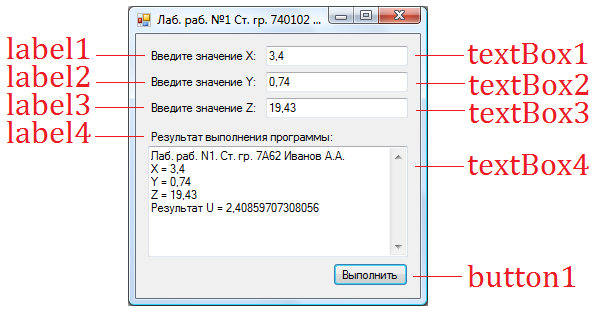 Затем ввести кнопку очистить, для удаления данных из textBox.Пример. Составить программу для нахождения значения функции: z=sinx+cos2y в режиме CRL WINDOUS FORM.В самом начале программы (после #pragma once)#pragma once#include <math.h>double x, y;// тип переменных для математических функцийДля кнопки «Вычислить»:// Получение исходных данных из TextBoxx=double::Parse(textBox1->Text);// считыванеие значения х из textBox1 y=double::Parse(textBox2->Text); // считыванеие значения у из textBox2 z=double::Parse(textBox3->Text); // считыванеие значения z из textBox3 // Вычисление выраженияdouble z= sin(x)+pow(cos(y),2);; // вычисление функции// Ввод исходных данных в окно результатовtextBox3->Text=textBox3->Text+"Янущик Ольга Владимировна, ШБИП "+"\r\n"+"x="+System::Convert::ToString(x)+"\r\n"+"y="+System::Convert::ToString(y)+// Вывод результатаtextBox3->Text=textBox3->Text+"\r\n"+"z="+System::Convert::ToString(z); //вывод текста в textBox3// \r\n вывод на новую строку//Очистка всех введенных данных и полученного результатаДля кнопки «Очистить»textBox1->Clear();// очистка textBox1textBox2->Clear();textBox3->Clear();Индивидуальные задания1. Составить программу для расчета функции по формулe в режиме Win32 Console Application. Отметим, что для использования математических функций нужно подключить к программе заголовочный файл <math.h>.2.1. При x=14.26, y=-1.22, z=3.5 t=0.564849.2. При x=-4.5, y=0.75,z=0.845 u=-55.6848.3. При x=3.74, y=-0.825, z=0.16, v=1.0553.4. При x=0.4 ,y=-0.875, z=-0.475 w=1.9873.5. При x=-15.246, y=4.642, z=20.001 =-182.036.6. При x=16.55, y=-2.75, z=0.15 =-38.902.7. При x=0.1722, y=6.33, z=3.25 =-172.025.8. При x=-2.235, y=2.23, z=15.221 =39.374.9. При x=1.825, y=18.225, z=-3.298 =1.2131.10. При x=3.981, y=-1.625, z=0.512 a=1.26185.11. При x=6.251, y=0.827, z=25.001 b=0.7121.12.При x=3.251, y=0.325, z=0.466 c=4.025.13. .При x=17.421, y=10.365, z=0.828 f=0.33056.14. .При x=12.3, y=15.4, z=0.252 g=82.8257.15. .При x=2.444, y=0.869, z=-0.13 -0.49871.Приложение 1. Список библиотечных функций Приведенный ниже список содержит основные функции с указанием их типа и  типов аргументов  (без  указания  имени аргумента).  При использовании  функции следует  добавлять  .h к  именизаголовочного файла.Математические функцииСтроковые функции (для работы с символьными массивами)типТип (по-русски)Размер памятиИнтервал	допустимых значенийboolлогический1 байтtrue или falsecharсимвольный1 байтОт	–128	до	127	(кодсимвола)intцелый4 байтаОт –2 147 483 648до 2 147 483 647longцелый4 байтаОт –2 147 483 648до 2 147 483 647shortКороткий целый2 байтаОт –32 768 до 32 767unsigned charБеззнаковыйсимвольный1 байтОт 0 до 255unsigned intБеззнаковыйцелый4 байтаОт 0 до 4 294 967 295unsigned shortБеззнаковыйкороткий целый2 байтаОт 0 до 65535floatВещественныйплавающий4 байтаОт  3.4е-38 до  3.4е+38doubleВещественный двойной точности8 байтовОт		1.7е-308	до	1.7е+308АрифметическиеоперациисимволыЛогические операциисимволысложение+равно= =вычитание—Не равно!=умножение*больше>деление/Меньше<Вычислениеостатка%Больше или равно>=присваивание=Меньше или равно<=отрицание!Логическое умножение&&Логическое сложение| |Матема- тическая записьЗапись на С++Тип функциитип аргументаПримечаниеsin xsin(x)doubledoubleаргумент в радианахcos xcos(x)doubledoubleаргумент в радианахtgxtan(x)doubledoubleаргумент в радианахarctgxatan(x)doubledoubleугол, тангенс кото-рого есть Xln xlog(x)doubledoubleнатуральный	ло-гарифм числа Xexexp(x)doubledoubleФункция,	обратная натуральному	ло-гарифму числа Xxsqrt(x)doubledoubleКвадратный кореньчисла X>=0| x |fabs(x)doubledoubleмодуль	(абс.	вели-чина) числа Хx ypow(x,y)doubledoubleчисло X в степени YПрототипОписаниеЗаголовочный файлint abs(int)Абсолютное значениеstdliblong labs(long)Абсолютное значениеstdlibdouble fabs(double)Абсолютное значениеmathdouble sqrt(double)Квадратный кореньmathcomplexdouble pow(double, dou-ble)Первый аргумент в степени вто-рогоmathcomplexdouble exp(double x)Функция ex (где x – аргумент)mathcomplexdouble log(double)Натуральный логарифм (ln)mathdouble log10(double)Логарифм по основанию 10 (lg)mathdouble ceil(double)Наименьшее целое большее илиравное аргументуmathdouble floor(double)Наибольшее целое меньшее илиравное аргументуmathint rand % nСлучайное число от 0 до n-1stdlibvoid srand(unsigned int)Реинициализирует	генераторслучайных чиселstdlibdouble acos(double)арккосинусmathdouble asin(double)арксинусmathdouble atan(double)арктангенсmathdouble cos(double)косинусmathdouble cosh(double)косинус гиперболическийmathdouble sin(double)синусmathdouble sinh(double)синус гиперболическийmathdouble tan(double)тангенсmathdouble tanh(double)тангенс гиперболическийmathПрототипОписаниеЗаголовочный файлchar*	strcat(char	*Dest, const char *Source)Добавляет	строку	Source	встроку Dest и возвращает ука- затель на Deststringchar*	strchr(const	char* string, int ch)Выполняет поиск символа с кодом ch слева направо в стро- ке string; возвращает указатель на первое вхождение символа. Если символ не обнаружен,возвращает NULL (нулевой указатель)stringchar*	strstr(const	char* string, const char* Search)Выполняет поиск строки ch слева направо в строке string; возвращает указатель на пер- вое вхождение символа. Если символ не обнаружен, воз-вращает NULL (нулевой указа- тель)stringchar*	strcpy(char	*Dest, const char *Source)Копирует	строку	Source	в строку Dest и возвращает ука-затель на Deststringchar* strncpy(char *Dest, const char *Source, size_t count)Копирует не более чем count символов из строки Source встроку Dest и возвращает ука- затель на Deststringint	strcmp(const	char* string1, const char* string2)Сравнивает строки string1, string2 лексикографически: возвращает –1, если string1< string2; 0, если равны; +1, еслиstring1> string2stringdouble atof (const char* str)Преобразует строку str в ве-щественное числоstdlibint atoi (const char* str)Преобразует строку str в целоечислоstdlib